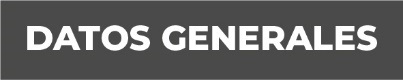 Nombre Graciela Pizarro SosaGrado de Escolaridad Licenciatura en DerechoCédula Profesional (Licenciatura) 4951241Teléfono de Oficina 2717131568Correo ElectrónicoFormación Académica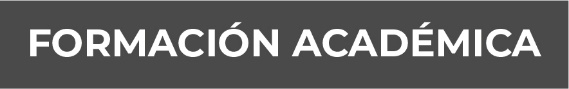 Año 1998-2020Esc UNIVERSIDAD DEL GOLFO DE MÉXICOTrayectoria Profesional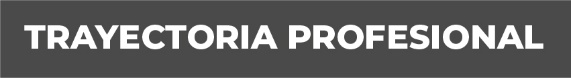 Año 2010-2015Oficial Secretaria Adscrita a la Agencia Primera del Ministerio Público Investigador Sector en la Ciudad de Córdoba, Veracruz.  Año 2015-2020Encargada de la Agencia Primera del Ministerio Público Investigador en Córdoba, Veracruz. Conocimiento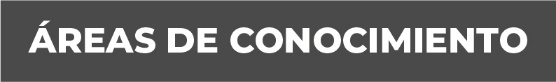 Derecho Penal Sistema Tradicional y Nuevo Sistema Acusatorio en su etapa de Investigación.Derecho Civil y Procesal CivilDerecho Mercantil.